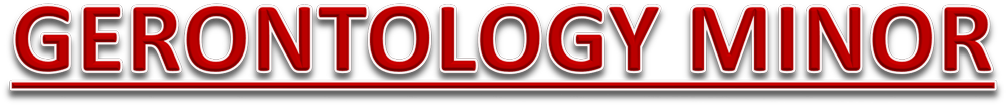  	WHAT IS GERONTOLOGY?	Students of gerontology study the process of aging, including physiological changes, social roles, normative expectations, attitudes and beliefs, stereotypes, policy, health and economic issues, which define the aging experience. 	WHY GERONTOLOGY?	By 2020, there will be over 50 million older adults and the increase in persons over 65 is expected to continue to rise.These growth trends will result in a demand for professionals with knowledge and expertise in aging.Example 1) Marketing majors will have increased opportunities for successful careers if they can use their business skills and strategies to market to older adults and the rising “silver industries.”Example 2) Those majoring in Child and Adolescent Studies will interact with older adults given that more and more children are being reared by their grandparents; developing programs for these families will be key.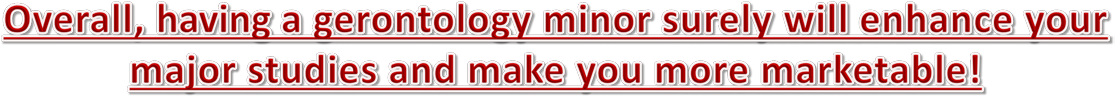 All majors can benefit from having aging-related coursework, such as 	ADDITIONAL PROGRAM INFORMATION	To Learn More About the Gerontology Program:Contact gerontology@fullerton.edu, or visit http://hss.fullerton.edu/ gerontology/Phone: (657) 278-7057	Office: Humanities, Room 424For a Full List of Courses:Please visit http://hss.fullerton.edu/gerontology/docs/gero_minor_electives.pdfFor a Full List of Careers in Aging:Please visit http://businessandaging.blogs.com/ecg/101_careers_in_aging/index.htmlTURN OVER FOR MORE INFORMATION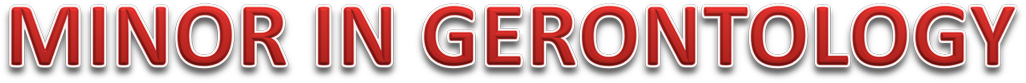 Students must complete 21 units in the following areas:Sociology 133:	Introduction to Gerontology*Biology 306:	Biology of Aging* Kinesiology 454:	Physical Dimensions of Aging Psychology 362:	Psychology of Aging * Sociology 443:		Sociology of AgingOne three-unit internship at the 300/400 level in a related field. An internship is a supervised experience working within the community. Internships are coordinated through the student’s major department.Examples of CoursesAnthropology 308: Culture and Aging Anthropology 408: Ethnogerontology Biology 306:	Biology of AgingBiology 311:	Nutrition and Disease* Child/Adol Studies 312: Human Growth & Development* Comp. Religion 402:		Spirituality and AgingCounseling 475T:	Counseling Special Populations Finance 411:	Retirement and Estate Planning Gerontology 420:	Aging and Dementia Gerontology 425:	Successful Aging andGerotechnologyHealth Sci 342:	Stress Management*Health Sci 401:	EpidemiologyHealth Sci 440:	Determinants of Health Behavior Human Comm 320:	Intercultural Communication* Human Comm 345:	Communication and Aging* Human Services 310:	Case ManagementHuman Services 410:	Crisis InterventionKinesiology 353:		Physical Activity & Lifelong Well- Being*Kinesiology 364:	Motor DevelopmentKinesiology 400:	Program Design in Kinesiology Kinesiology 454:	Physical Dimensions of Aging Management 435:	Service Organizations andOperationsMarketing 351:		Principles of Marketing Nursing 301:	Promotion of Optimal Health*Nursing 303:	Women’s Health and Healing*Nursing 357:	Health Promotion: Adult-Aged NursingPhilosophy 314:	Medical Ethics* Philosophy 448:	Death, Dying and Meaning Psychology 302:	Learning and Memory Psychology 303:	Sensation and Perception Psychology 361:	Developmental Psychology Psychology 362:	Psychology of Aging Psychology 415:	Cognitive Processes Sociology 351:	Sociology of Families*Sociology 354:	Sociology of Gender*Sociology 361:	Population and the Environment* Sociology 433:	Aging and Social ServicesSociology 443:	Sociology of AgingFor a complete list of Upper-Division Electives please visit hss.fullerton.edu/gerontology/* Meets General Education requirement. Other courses may be counted with prior approval from the Gerontology DepartmentBiological ScienceSociologyHealth ScienceKinesiologyNursingPsychologyEconomicsAnthropologyMarketing